       Regional Service Council Minutes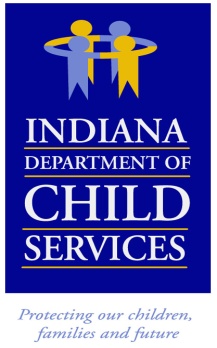 Region # 	15	    Meeting Date: 		January 20, 2021				Meeting Location: 	Microsoft TEAMS (virtual)			Council Members Present:Michelle Adams, R15 Manager Sandy Ante, Dearborn/Ohio Local Office DirectorDenise Burton, Decatur Local Office DirectorGary Keith, Jefferson Local Office DirectorMichelle Smith, Ripley Local Office DirectorTeresa Patrick, Switzerland Local Office DirectorEmily Jackson, FCM/Ripley County FCMCarol Ann Sublett, CASA/GALKerri Fox, Foster Parent/YES HomeCouncil Members Present by proxy:Morgan Thomas, Proxy for Judge King, Ripley Co  Jennifer Sturges / Proxy for Judge Day, Decatur CoAmy Fischmer, Proxy for Jefferson Co ProsecutorCouncil Members Absent:Jon MacMurdo, Dearborn DCS SupervisorAlyssa Shelton, Jefferson DCS SupervisorK-Lynn Minor, Jefferson FCMLaural French, Advocates for ChildrenAdam Rauch / Proxy for Judge Humphrey, Dearborn CircuitJackie Murray, Foster ParentOthers in Attendance: Austin Hollabaugh, Services CoordinatorBelinda Foreman, RFM	Erica Roberts, Community Partner/IHBS	eroberts@ihbs.us Nick Miller, Community Partner/IHBS	nmiller@ihbs.usAmy Phillips						amy@yeshome.orgMegan Stafford						megan.stafford@youthvillages.orgSara Middendorf					smiddendorf@nyap.orgLiz Stauth						Liz.Stauth@anthem.com Niquita Albright, LifelineTeresa Nobbe, DCS Clerical			Teresa.Nobbe@dcs.in.gov Meeting MinutesMeeting Called to Order at: 	2:03 pmWelcome/Roll Call – Introductions completedApproval of  Minutes:  Michelle Smith made a motion to approve October 21, 2020 minutes; Teresa Patrick seconded; all in favor.PROGRAMS/COMMITTEE REPORTS:  Community Partners / Erica Roberts & Nick MillerQuarterly, Referral, Budget & Flex fund reportsReports were sent to council membersErica gave a brief summary of each report and shared a success story regarding Dearborn and Decatur referral.  Just a little over budget but cognizant of expenses; community resources are utilized first Flex funds – majority of funds are used for housing needsRegional Finance Manager - Belinda Foreman Region 15 is slightly over budget.  See attached report for county stats and other reminders.  Regional Services Coordinator – Austin Hollabaugh Family PreservationRoundtable scheduled for 1-26-2021.  Will include providers on the panel as well as invitees.No Community Based or Family Preservation RFP this year.  Notification letters will be sent to providers regarding their extension.Family Prez evaluations began 1-1-2021; providers will be asked to complete a survey for each child served.  These will be due approx. 5 days after report date deadline, which is the 10th.  Biennial Plan Goal:  Provider Presentations  Liz Stauth (Anthem) will present for the April meeting.Several other suggestions made (DFR, Work One, Lifetime, Catch-a-ride, Safe Passages, Turning Point, CHOICES); RM will work with LODs to schedule others.UNFINISHED BUSINESS	 Practice Model Review (pilot) was completed last fall and the results were shared at the October RSC meeting.  Regular PMR is scheduled for our region sometime in July.  Will update at the April meeting.NEW BUSINESSPUBLIC BUSINESSNext Meeting Date, Location and Time:April 21, 2021 / Microsoft TEAMS  / 2:00 pm.Meeting Adjourned at: 	2:41 pm.Denise Burton made a motion to adjourn; Denise Burton seconded; all in favor